MEETING NOTICECapital Area Groundwater Conservation District 	MeetingExecutive Committee MeetingWHEN:		Wednesday, February 16, 2022 TIME:		1:30 p.m. WHERE:	Capital Area Groundwater Office3535 S. Sherwood Forest Blvd.Suite 137Baton Rouge, LA  70816 Contact Person:  Lisa Manda, (225) 293-7370 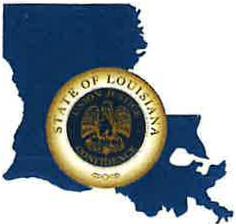 CAPITAL AREA GROUNDWATER CONSERVATION DISTRICTGARY I. BEARDEXECUTIVE DIRECTOR